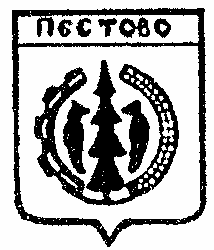 Российская Федерация                   Новгородская областьПестовский  районАДМИНИСТРАЦИЯ   УСТЮЦКОГО  СЕЛЬСКОГО ПОСЕЛЕНИЯПОСТАНОВЛЕНИЕ  Об аннулировании почтового адресаи присвоение нового почтового адресажилому дому                    В соответствии с Федеральным законом от 06 октября 2003 № 131-ФЗ «Об общих принципах организации местного самоуправления в Российской Федерации,  с пунктом 7 Правил присвоения, изменения и аннулирования адресов» утвержденных  постановления  Правительства РФ от 19.11.2014 N 1221  (ред. от 12.08.2015)ПОСТАНОВЛЯЮ:  1.Аннулировать почтовый адрес жилого дома площадью 85,6 кв.м., расположенного по адресу:  Новгородская область, Пестовский район, Устюцкое сельское поселение, д. Барсаниха, ул. Молодежная,  дом 69 в связи с присвоением нового почтового адреса. 2.Присвоить жилому дому площадью 85,6 кв.м. новый почтовый адрес:  Российская Федерация, Новгородская область, Пестовский муниципальный район, Устюцкое сельское поселение,  д. Барсаниха, дом 69.    Глава сельского поселения                                   Д.А.Кудряшоваот25.06.2020№52д. Устюцкоед. Устюцкоед. Устюцкоед. Устюцкоед. Устюцкое